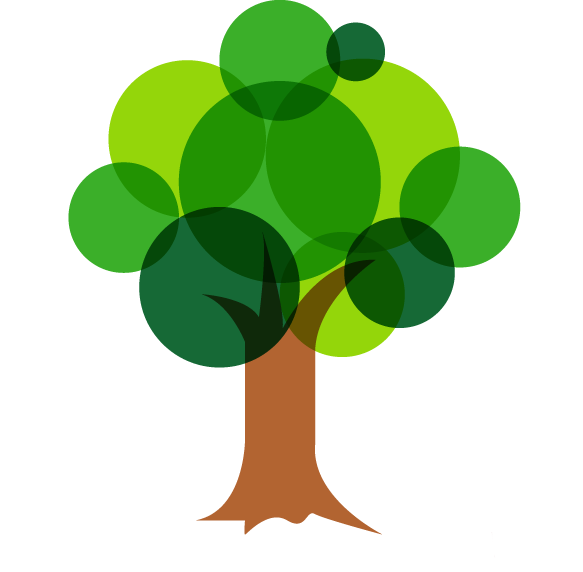 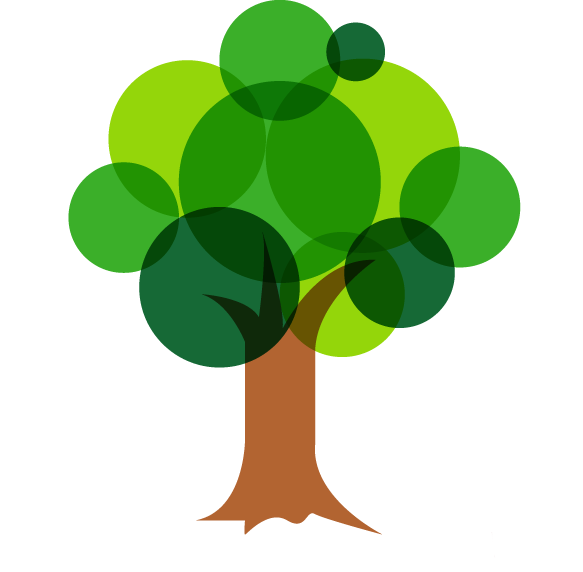 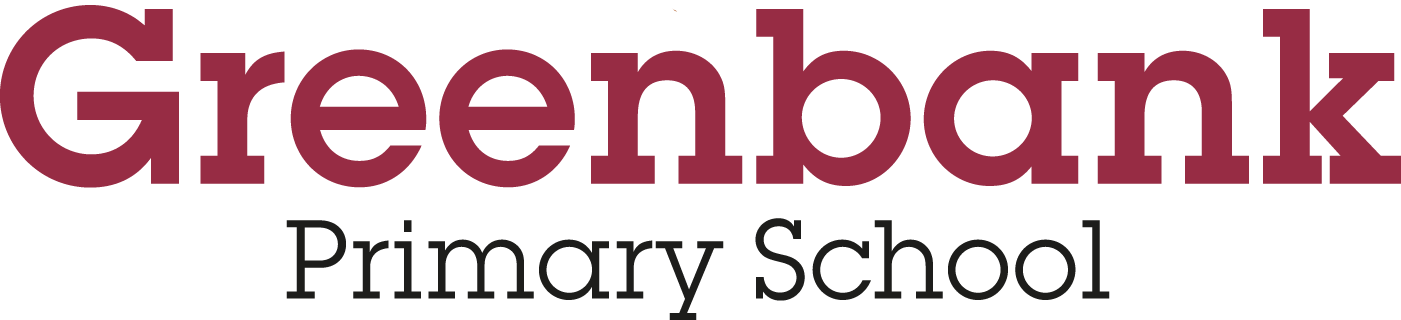 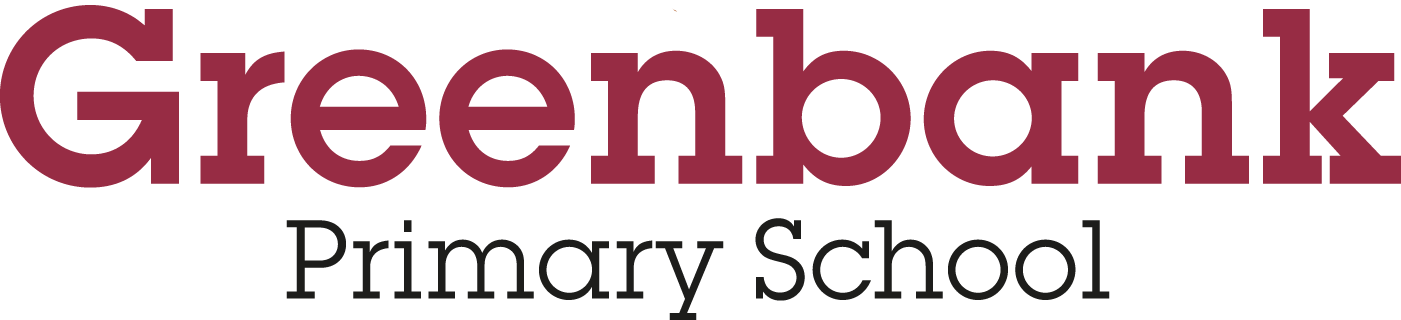 18th March 2020Dear Parents and CarersRe: Home Learning for Greenbank PupilsThank you so much for your support and co-operation during these unprecedented and uncertain times. Whilst there have been no announcements about school closures, the staff at Greenbank have been working to prepare work for your children to complete at home should this happen. Given that many of our children are already at home in self-isolation, we feel that it would be helpful to families for us to make these resources available to you.We fully acknowledge that the ‘Home Learning Projects’ cannot replace the quality of learning your child receives in school, however we have ensured that these projects are in-line with EYFS Early Learning Goals and the National Curriculum. The projects provide a range of activities across different areas of the curriculum and give the children the flexibility of working on paper or electronically. We have provided every child with an exercise book and a pencil. Week 1 of the Home Learning Project has been placed in the book. If your child is already self-isolating you will be able to pick up your child’s learning pack from our reception office.To access the Home Learning Projects go to the school website www.greenbank-primary.co.uk and you will find the learning project on your child’s class page. A new project will be uploaded each week whilst large numbers of pupils are absent or if the school is closed (except for the two week Easter break). The weekly Home Learning Project will also be sent out by from school via the Greenbank Parent App. The aim is for your child to complete a minimum of 2 hours of learning a day, however this can be left to your judgement as we recognise your circumstances will vary. The Learning Project provides tasks and suggestions, but feel free to engage in any other learning you wish with your child.We do not want the Home Learning Projects to be a source of stress in your home, so if your child becomes stuck and you are unable to help them leave the task and do another. You might also find it is more appropriate for your child to follow a learning project from a year group below. The Learning Project also contains a list of websites offering free resources and we will be updating the school website in the next few days and putting the links on there.Our next step will be to provide you with additional reading materials for your child. In the meantime, please continue to listen to your child read and share books with them. We appreciate the support and patience you have shown to us in the current situation. We are trying to run the school as usual, giving the children full access to the curriculum and at the same time work around the absence of staff and uncertainty about the coming weeks. We will continue to update you on a daily basis.Keep yourselves and your children safe.Best wishesMrs Wrigley and the staff at Greenbank.